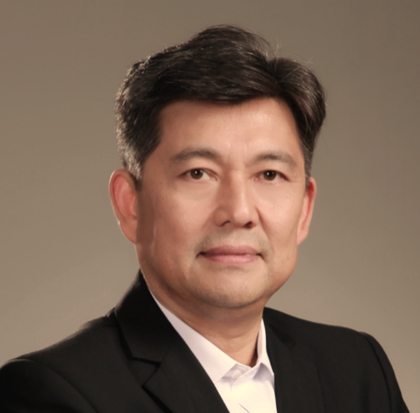 Ching Wu （吴青）博士， 美国Excellims公司创始人和CEO。曾受聘于GE任技术研发总监，领导生化及爆炸物检测技术开发；他也曾就职于Bruker公司任时间飞行质谱研发科学家及软件开发部门经理。吴青曾留学日本，美国，于华盛顿州立大学获得分析化学博士，以及计算机科学、化工、等领域的三项硕士学位；过去25年里，吴青博士一直从事质谱以及离子迁移谱仪器的研发工作。发表90余篇相关科研论文与发明专利。Ion Mobility Spectrometry - Mass SpectrometryLearn more about your moleculeChing WuExcellims Corporation, Acton, Massachusetts 01720 USAThe ion mobility spectrometry (IMS) – mass spectrometry (MS) instrument concept was first introduced in the 1970s; where the MS was a detector for the IMS. IMS-MS was built up in the 1990s; where the IMS was a pre-separator for MS and a probe of the 3D structure of gas phase ions. High-Performance IMS (HPIMS) enables greater ion mobility resolving power with peak separation comparable to HPLC, but uses an ion’s size-to-charge ratio (Ω/z) for the IMS analysis. Today, an ion mobility – mass plot (Ω/z-m/z) reveals molecular structure, chemical classes, protein and peptide conformation, etc.. IMS-MS is such a powerful technology that it resolves the separation problems that cannot be addressed by MS alone, playing a key role for distinguishing isobaric ions in MS.  It is also an alternative for when HPLC-based separation is not effective. Our recent development combining high resolution ion mobility separation with high resolution mass separation offers high orthogonal resolving power gas phase molecular identification. The future IMS-MS system may enter common labs for routine analysis. 